ПРОЕКТКАРАР                                                                           ПОСТАНОВЛЕНИЕ       «__» _______ 2020  й.                         №                           «__» __________ 2020  г.Об объявлении на территории сельского поселения Менеузтамакский сельсовет Муниципального района Миякинский район Республики Башкортостан 2020 года Годом эстетики	Во исполнение Указа Главы Республики Башкортостан от 17 октября 2019 года № УГ-341 «Об объявлении в Республике Башкортостан 2020 года Годом эстетики населенных пунктов: газоны, тротуары, освещение, заборы»,                                       П О С Т А Н О В Л Я Ю:1.  Утвердить состав организационного комитета по проведению на территории сельского поселения Менеузтамакский сельсовет Муниципального района Миякинский район Республики Башкортостан Года эстетики : газоны, тротуары, освещение, заборы (приложение №1).2. Предложить общественным объединениям активизировать деятельность по формированию и развитию в обществе интереса к вопросам благоустройства, создания благоприятной жизненной среды, формирования эстетичного внешнего облика территории сельского поселения Менеузтамакский сельсовет Муниципального района Миякинский район Республики Башкортостан 3. Утвердить схему закрепления территорий по уборке за индивидуальными предпринимателями всех форм собственности (приложения №2 к).	        4. Объявить о проведении «Дней чистоты» на территории сельского поселения Менеузтамакский сельсовет Муниципального района Миякинский район Республики Башкортостан в период с 01 апреля 2020 года по 30 октября 2020 года.         5. Утвердить график проведения «Дня чистоты» на территории сельского поселения Менеузтамакский сельсовет Муниципального района Миякинский район Республики Башкортостан в период с 01 апреля 2020 года по 30 октября 2020 года: -еженедельно : пятница, время с 16:30 часов по 18:00 часов, согласно пункта №6 приложения к настоящему постановлению.         6. Контроль за ходом выполнения настоящего постановления оставляю за собой.   Глава сельского поселения			       Р.А. Фазуллин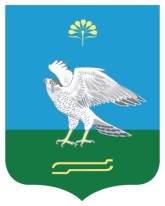 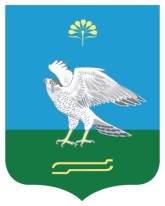 Башkортостан РеспубликаhыМиeкe районы муниципаль районыныn Мeнeyезтамаk ауыл советы ауыл билeмehе 	ХакимиeтеАдминистрация сельского поселения Менеузтамакский сельсовет муниципального района Миякинский район Республики Башкортостан